	Dagordning			Årsmötet 28 februari 2021                                                                                                                                                                                                                                                                                                                                                                                                                                                                                                                                                     § 1   Mötets öppnande§ 2   Parentation§ 3   Årsmötets behöriga sammankallande§ 4   Fastställande av röstlängd§ 5   Godkännande av dagordning§ 6   Val av ordförande för mötet§ 7   Val av sekreterare för mötet§ 8   Val av två protokolljustrare, tillika rösträknare                                                                                                                                                                                                                                                                                                                                                                                                                                                                                                                                                                                                                                                                                                                                                                                                                                                                                                                                                                                                                                                                  § 9   Verksamhetsberättelse§ 10 Ekonomiberättelse§ 11 Revisionsberättelse§ 12 Ansvarsfrihet för styrelsen§ 13 Redovisning av inkomna motioner§ 14 Styrelsens förslag§ 15 Verksamhetsplan för 2021§ 16 Budget för år 2021§ 17 Fastställande av arvode till styrelsen§ 18 Val av styrelse och ombud         1)  ordförande         2)  ledamöter i styrelsen         3)  ersättare i styrelsen         4)  revisor, revisorsersättare         5)  sammankallande i valberedningen           6) ledamöter i valberedningen, ersättare                         7) egenvårdsombud, hjärta, kärl, lunga              8) studieorganisatör         9) ombud till Länsföreningens årsmöte, ersättare    § 19 Information från styrelsen  § 20 Mötets avslutning
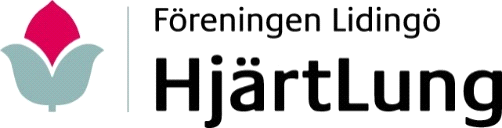 